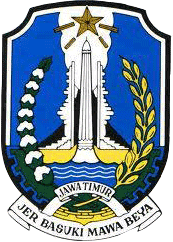 LAPORAN AKUNTABILITASKINERJA INSTANSI PEMERINTAH(LAKIP)TAHUN ANGGARAN 2013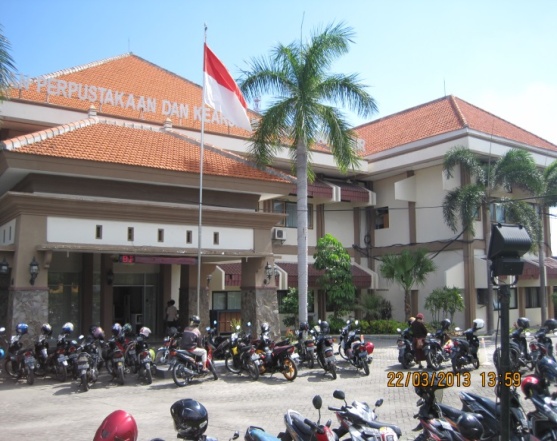 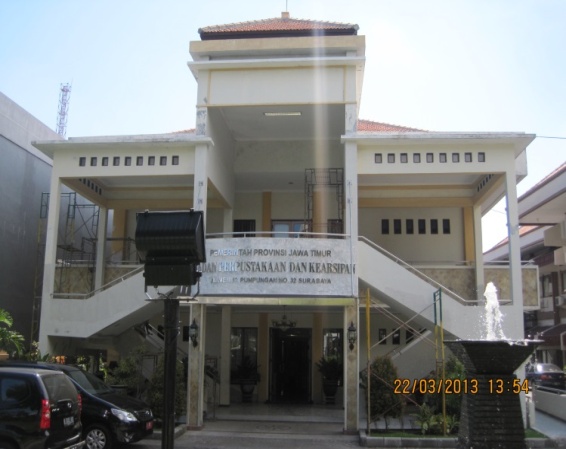 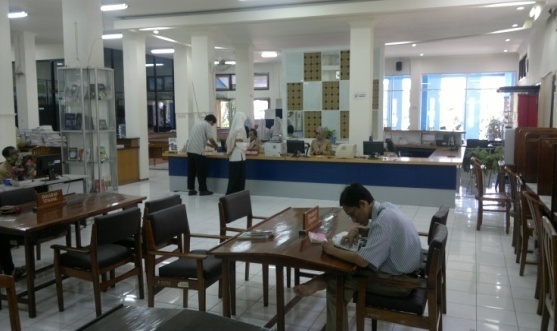 BADAN PERPUSTAKAAN DAN KEARSIPAN PROVINSI JAWA TIMURJl. Menur Pumpungan 32 Surabaya  60118Telp. (031) 5947830 Fax. (031) 5921055Website : bapersip.jatimprov.go.id, email : bapersip@jatimprov.go.id